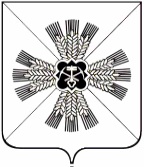 КЕМЕРОВСКАЯ ОБЛАСТЬАДМИНИСТРАЦИЯ ПРОМЫШЛЕННОВСКОГО МУНИЦИПАЛЬНОГО РАЙОНАПОСТАНОВЛЕНИЕот «19»  ноября 2018г.  №  1320-Ппгт. ПромышленнаяО внесении изменений в постановление администрации Промышленновского муниципального района от 02.03.2018 № 298-П             «О создании комиссии по подготовке проектов генеральных планов                     и внесения изменений в проекты генеральных планов сельских поселений, входящих в состав муниципального образования «Промышленновский муниципальный район»                                                        (в редакции постановления от 25.07.2018 № 785-П)          В связи с кадровыми изменениями:1. Внести в постановление администрации Промышленновского муниципального района от 02.03.2018 № 298-П «О создании комиссии                          по подготовке проектов генеральных планов и внесения изменений в проекты генеральных планов сельских поселений, входящих в состав муниципального образования «Промышленновский муниципальный район» (в редакции постановления от 25.07.2018 № 785-П) следующие изменения:1.1. Утвердить состав комиссии по подготовке проектов генеральных планов и внесения изменений в проекты генеральных планов сельских поселений, входящих в состав муниципального образования «Промышленновский муниципальный район», согласно приложению № 1 к настоящему постановлению.2. Разместить настоящее постановление на официальном сайте администрации Промышленновского муниципального района                                      в сети Интернет.3. Контроль за исполнением настоящего постановления возложить на первого заместителя главы Промышленновского муниципального района В.Е. Сереброва.4.  Постановление вступает в силу со дня подписания.Исп. Ю.А. Крылова, тел. 74734СОСТАВ комиссии по подготовке проектов генеральных планов и внесения изменений в проекты генеральных планов сельских поселений, входящих в состав муниципального образования «Промышленновский муниципальный район»Председатель комиссииЗаместитель председателя комиссииСекретарь комиссииЧлены комиссииГлаваПромышленновского муниципального районаД.П. ИльинПриложение № 1к постановлениюадминистрации Промышленновского муниципального района от «19»  ноября 2018г.  №  1320-ПСеребров Виктор Ефремович  - первый заместитель  главы Промышленновского муниципального районаИгина Ольга Альфредовна  - заместитель  главы Промышленновского муниципального районаКрылова Юлия Анатольевна   - начальник отдела по архитектуре                           и градостроительству администрации Промышленновского муниципального районаМалышев Николай Григорьевич- начальник Управления по жизнеобеспечению и строительству администрации Промышленновского муниципального района Удовиченко Наталья Викторовна- председатель Комитета по управлению муниципальным имуществом администрации Промышленновского муниципального районаВиноградов Алексей Вадимович- начальник отдела ГО, ЧС                                     и мобилизационной подготовки администрации Промышленновского муниципального районаАнников Александр Анатольевич - начальник Управления сельского хозяйства администрации Промышленновского муниципального районаПлюснин Иван Александрович- главный специалист отдела жилищно – коммунального хозяйства  Управления                  по жизнеобеспечению и строительству администрации Промышленновского муниципального районаГлава сельского поселения- в соответствии с территориальным расположением (по согласованию)Шевченко Владимир Витальевич- начальник филиала Промышленновского РЭС ПО ЦЭС филиала ПАО «МРСК Сибири» - «Кузбассэнерго - РЭС»                       (по согласованию)Минаков Александр Сергеевич- генеральный директор ООО «ПКС» (по согласованию)Виданов Николай Владимирович- директор филиала «Энергосеть»                           пгт. Промышленная ОАО «КЭнК» (по согласованию)Черданцев Эрик Юрьевич- начальник Территориального отдела Управления Роспотребнадзора                               по Кемеровской области в Крапивинском                  и Промышленновском района                                (по согласованию)Тюрина Ольга Анатольевна- руководитель Управления Федеральной службы государственной регистрации, кадастра и картографии по Кемеровской области (по согласованию)Суханов Иван Владимирович- начальник ФГКУ «20 отряд ФПС                       по Кемеровской области» (по согласованию)Зауэрвайн Лариса ТеодоровнаШульгин Алексей Ювенальевич- начальник Департамента культуры и национальной политики Кемеровской области (по согласованию)- начальник Главного управления МЧС России по Кемеровской областиполковник внутренней службы (по согласованию)Первый заместитель главы Промышленновского муниципального районаВ.Е. Серебров